 Autor: Andrea Tláskalová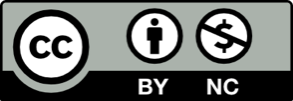 Toto dílo je licencováno pod licencí Creative Commons [CC BY-NC 4.0]. Licenční podmínky navštivte na adrese [https://creativecommons.org/choose/?lang=cs].  Video: Jaro v lužním leseČáp a komár v lužním lese  Spoj tvrzení s fotografií živočicha, ke kterému patří: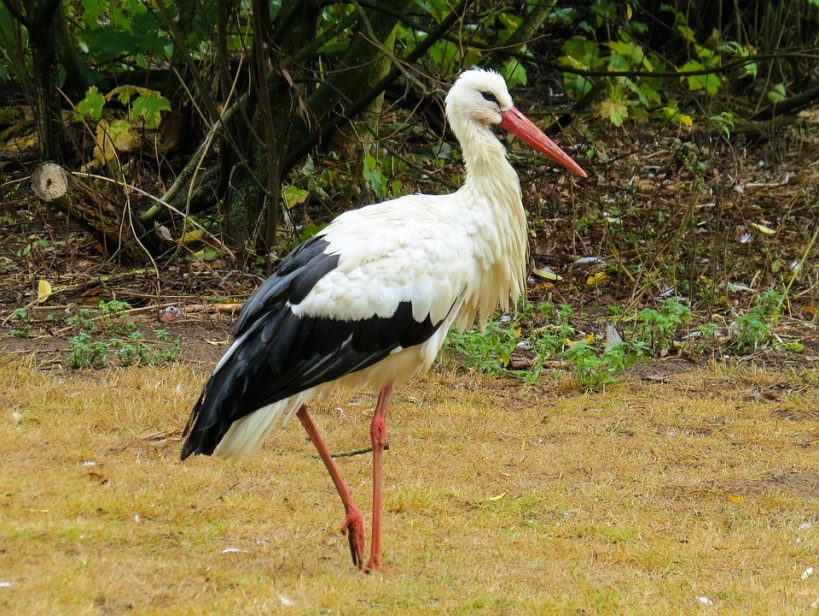 patří mezi obratlovce  -  Lpatří mezi bezobratlé  -  Pmládě se vyvíjí ve vodě  -  Amládě se vyvíjí na souši  -  Uo mládě se starají rodiče  -  Žo mládě rodiče nepečují  -  Švydává pisklavý zvuk  -  Mvydává klapavý zvuk  -  N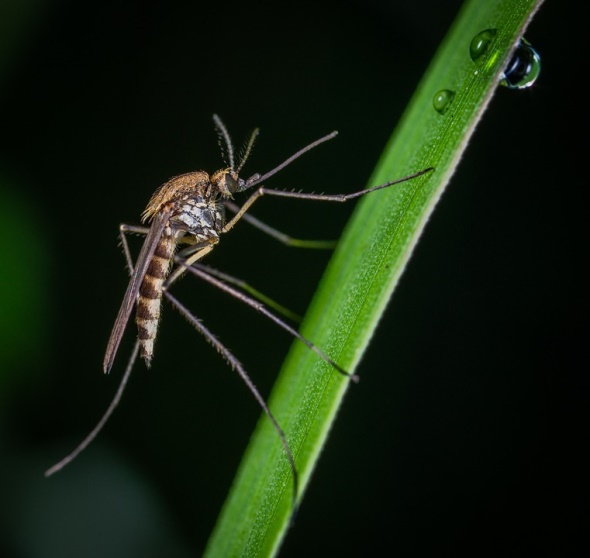 délka jeho těla je okolo 1,1 m  -  Ídélka jeho těla je okolo 1,6 cm  -  Ýživí se nektarem, samičky take sáním krve  -  Kloví především drobné savce  -  Ldenně při tahu uletí okolo 300 km  -  Eza noc dokáže uletět až 10 km  -  Rtělo má chráněné peřím  -  SZ písmen patřících čápovi získáš odpověď na otázku: Co je domovem čápa i komára?Domovem čápa i komára je _ _ _ _ _    _ _ _  .     Ostatní písmena patří správným odpovědím u komára.                                                                                                               